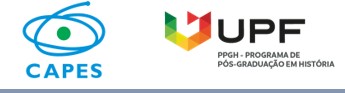 ANEXO AFORMULÁRIO DE SOLICITAÇÃO DE AUXÍLIO FINANCEIRO CAPESPÁGINA 1NOME:CPF:RG:Data deNascimento:Celular:E-mail:Categoria:(	) Docente ( ) Mestrando ( ) DoutorandoDocente – Projeto de Pesquisa ativo vinculado ao PPGH:Modalidade do auxílio solicitado:( ) Passagens: ( )Aérea ( ) Ônibus Trecho:( ) HospedagemCidade:Sugestão de hospedagem (nome do hotel, pousada): ( ) Diárias (somente para docentes)( ) Inscrição em eventoValor: R$( ) Produção, revisão, tradução, editoração, confecção e publicação de conteúdos científico-acadêmicos.Valor: R$Tipo de atividade:( ) Participação em evento científico na área de História( ) Participação em reunião de grupo de pesquisa interinstitucional ou internacional.Qual:( ) Participação em atividade de intercâmbio ou parceria interinstitucional ou internacional.Qual:( ) Produção, revisão, tradução, editoração, confecção e publicação de conteúdos científico-acadêmicos.Descrever:( ) Outro:Site (se houver):Justificativa da solicitação:Justificativa da solicitação: